В соответствии с Федеральным законом от 21 декабря 1994 № 68-ФЗ «О защите населения и территорий от чрезвычайных ситуаций природного и техногенного характера», постановлением администрации Оренбургской области от 12 августа 2005 № 225-п «Об утверждении правил охраны жизни людей на водных объектах в Оренбургской области», в целях обеспечения безопасности граждан, снижения несчастных случаев и гибели людей на водных объектах на территории муниципального образования Соль-Илецкий городской округ постановляю:1. Директору МКУ «Управление городского хозяйства Соль-Илецкого городского округа» (Дружченко А.В.), главным специалистам территориальных отделов совместно с отделом культуры администрации муниципального образования Соль-Илецкий городской округ:- определить места проведения обрядового купания в период празднования «Крещения Господне» на территории муниципального образования Соль-Илецкий городской округ. В срок до 14.01.2018 года предоставить сведения о местах обрядового купания в МКУ «ЕДДС Соль-Илецкого городского округа»;- организовать работу по расчистке от снега подъездных путей к месту обрядового купания, установить безопасные сооружения для входа в воду, организовать освещение места купания в темное время суток;- в местах проведения купания определить ответственных за проведение мероприятий и организовать временные спасательные посты; - организовать и обеспечить безопасность людей при обрядовом купании (оборудование пункта обогрева, присутствие медицинского работника, сотрудника полиции, сотрудника ПСЧ № 6 г. Соль-Илецка, по согласованию).2. Рекомендовать начальнику ПСЧ  №6 города Соль-Илецка (Юртаев А.Н.) обеспечить соблюдение правил безопасности на водных объектах в местах проведения обрядового купания, при температуре воздуха  минус 25 градусов и ниже, организацию данного мероприятия, в целях недопущения переохлаждения при купании, отменить.3. Рекомендовать ОМВД РФ по Соль-Илецкому городскому округу (И.И. Нельга) организовать  присутствие сотрудников полиции для обеспечения соблюдения правопорядка в местах обрядового купания.4. Рекомендовать главному врачу ГБУЗ «Городская больница» г. Соль-Илецка (Голота Н.Я.) организовать  присутствие медработников в местах купаний людей для оказания своевременной медицинской помощи в случае необходимости.5. Контроль за исполнением настоящего постановления возложить на заместителя главы администрации муниципального образования Соль-Илецкий городской округ – руководителя аппарата Немича В.М. 6. Постановление вступает в силу с момента его подписания.Глава муниципального образованияСоль-Илецкий городской округ                                                  А.А. КузьминВерно: Ведущий специалист организационного отдела                                                         Е.В. ТелушкинаРазослано: прокуратуре района, главным специалистам территориальных отделов, отделу по строительству, транспорту, ЖКХ, дорожному хозяйству, газификации и связи, отделу по делам ГО, ПБ и ЧС, членам комиссии, МКУ «ЕДДС».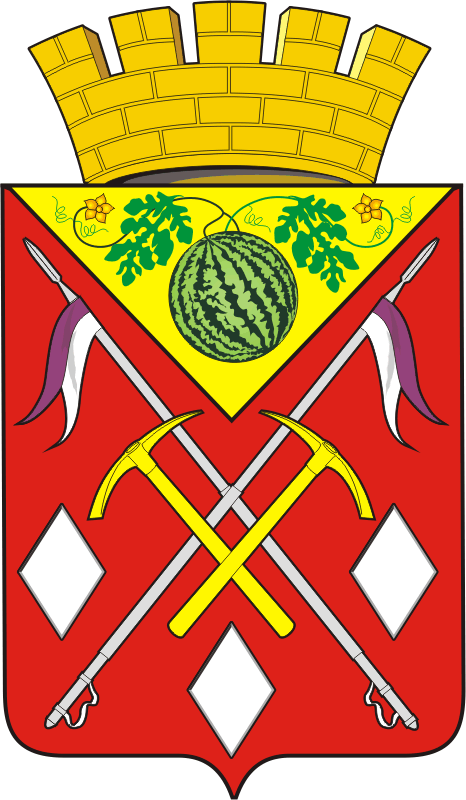 АДМИНИСТРАЦИЯМУНИЦИПАЛЬНОГО ОБРАЗОВАНИЯСОЛЬ-ИЛЕЦКИЙ ГОРОДСКОЙ ОКРУГОРЕНБУРГСКОЙ ОБЛАСТИПОСТАНОВЛЕНИЕ10.01.2019  № 4-пОб обеспечении безопасности людей на водных объектах Соль-Илецкого городского округа в день обрядового купания на «Крещение Господне»